Rózsahegy történeteRózsahegy (szlovákul Ružomberok, németül Rosenberg) város Szlovákiában a Zsolnai kerület Rózsahegyi járásának székhelye. A Felső-Vág legnagyobb városa. Fehérpatak, Csernova, Hrboltó és Vlkolinec települések tartoznak hozzá. A Turócszentmártontól 37 km-re keletre, Liptószentmiklóstól nyugatra fekszik a 18-as és az 59-es főút találkozásánál, a Vág és a Revuca összefolyásánál fekszik. Nevét arról kapta, hogy egy vadrózsával benőtt dombon alapították. város látképe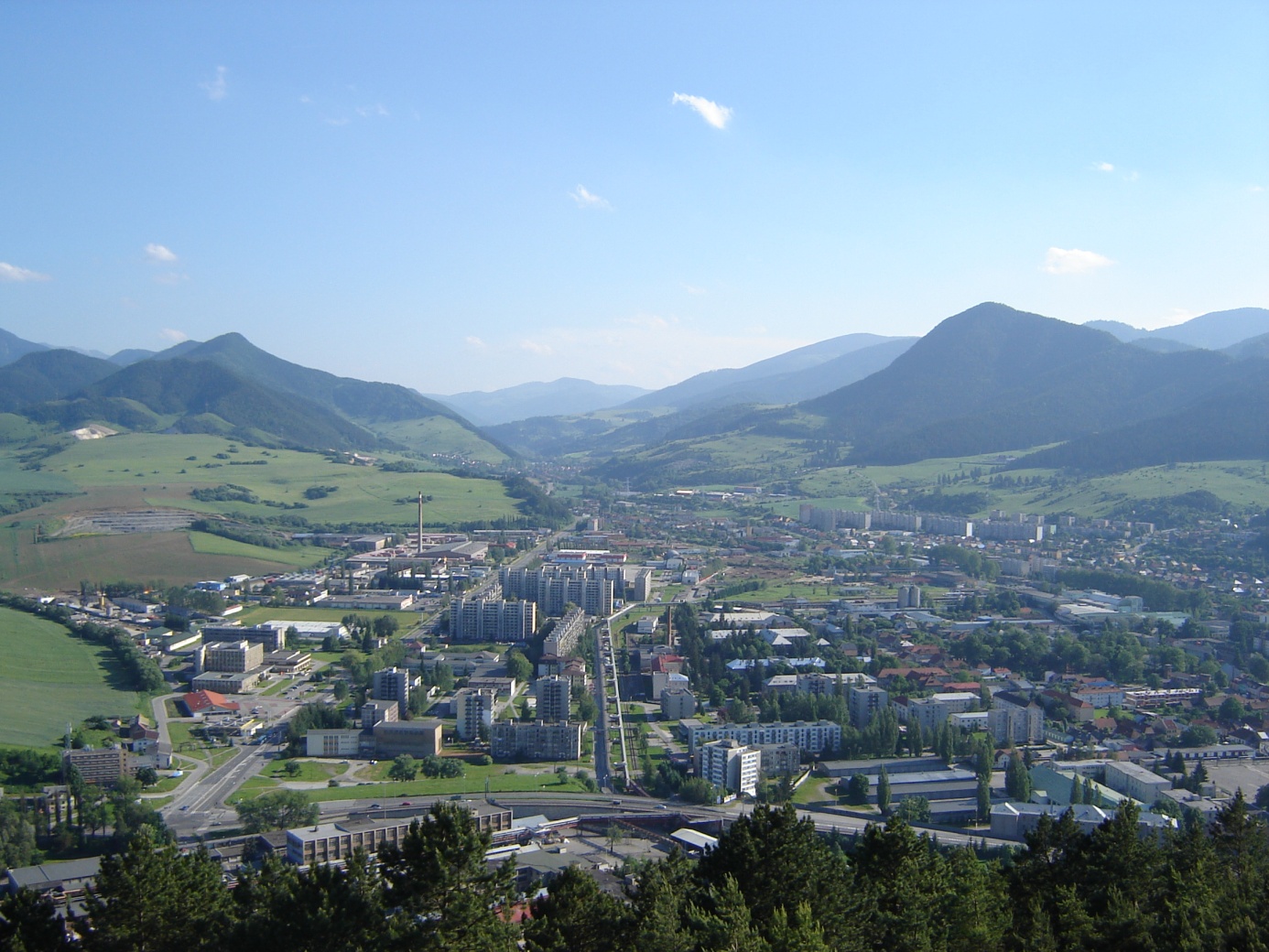 Területén már a késő bronzkori ún. lausitzi kultúra népének volt megerősített települése, később a rómaiak és a szlávok telepedtek meg itt. A várost szász bányászok alapították a fontos kereskedelmi utak kereszteződésénél fekvő vadrózsával benőtt Horka nevű dombon a 13. században. 1233-ban "terra Reuche" néven említik először, mai nevén (Rosenberg) 1332-ben szerepel először. 1332-ben "Rosenberk", 1337-ben "Rosonberch", 1376-ban "Rosumbergh", 1459-ben "Rozembere" alakban szerepek a korabeli forrásokban. 1318-ban városi jogokat kapott, melyeket Károly Róbert kiszélesített. Határában ezüstöt és rezet bányásztak. 1390-ben kiváltságait elvesztve a likavai uradalomhoz csatolták. A 15. század elején német jellege a huszita uralomnak köszönhetően szlávra változott. A 16. században mezőváros, vásártartási joggal, fejlett kézműiparral, evangélikus latin nemesi iskolával. 1607-ben evangélikus zsinatszínhelye. 1625-ben 126 jobbágy és 19 zsellérháza volt. 1715-ben 3 malom és 155 adózó háztartás volt a városban, közülük 40 kézműves családé. 1720-ban 92 adózója volt. 1729-ben létesült piarista gimnáziuma. Lakói főként mezőgazdasággal, állattartással, kézművességgel és kereskedelemmel foglalkoztak. A várost sok elemi csapás pusztította. 19. századi fellendülését főleg faiparának és papírgyártásának köszönheti. 1848-ban a likavai függőségtől is megszabadult, majd fokozatosan a szlovákok pénzügyi, ipari és kulturális központja lett. A trianoni békeszerződésig Liptó vármegye Rózsahegyi járásának székhelye volt.Vályi András szerint "ROZENBERGA. Elegye tót Mezőváros Liptó Vármegye. földes Ura a’ Királyi Kamara, ’s a’ Likavai Uradalomhoz tartozik, lakosai katolikusok, és evangelikusok; Oskolája jeles, mellyben a’ Piárista Szerzetbéli Atyák tanitanak; fekszik Vág vize mellett, Likavának szomszédságában, Gombáshoz 2 mértföldnyire. Szerentsétleníttetett 1784-ik esztendőben Júniusban, midőn dél tájban, természeti tűzláng lobbanván fel, mintegy 60000 for, kárt vallottak e’ tűznek dühössége által. Barna, és fejér tarkás márvánnya nevezetes. Néhai tudós Pálma Apátúr, és Történet-írónak születése helye. Posta is van benne; határja középszerű, fája, legelője van, más vagyonnyai is meglehetősek." Fényes Elek szerint "Rosenberg, tót m.-város, Liptó vármegyében, a Vágh vize mellett. – Számlál 2451 kath., 76 evang., 5 zsidó lak. – A Revucza vize itt folyik a Vághba; továbbá a szepesi, thuróczi, zólyomi, árvai országutak itt jönnek össze. Van egy piaristák temploma collegiummal együtt; katholikus kisebb gymnasium a piaristák felügyelése alatt; cs. kir. só-, posta-, és gazdasági tisztségi-hivatal; polgári oskola; réz és vas lerakóhely; nagy vendégfogadó; papiros- és több liszt-malmok; lakosai sok cserép-edényt égetnek; márványt törnek; savanyuvize is van; tart népes heti- és országos-vásárokat. – Pálma, nevezetes történetirónk itt született. F. u. a kamara."[3]Testvér település: HollókőNevezetességekGótikus Szent András-plébániatemploma a 14. században épült, 1585-ben késő gótikus, majd 1902-ben neoromán stílusban átalakították, de szárnyas oltára eredeti. Mellette fennmaradt az egykori erődítmény egy része. Déli hajója alatt található a szlovák nemzeti mozgalom egyik vezetőjének, Andrej Hlinka katolikus papnak a mauzóleuma.A piarista kolostor 1730 és 1735 között épült, mellette áll az 1806-ban épített, empire stílusú Szent Kereszt piarista templom.Kálváriatemploma 1873-ban, kápolnái 1858–59-ben épültek.Evangélikus temploma 1926-ban épült.Szent Család-temploma 1921-ben épült a munkások számára.Zsinagógája 1880-ban épült.A Vág túloldalán álló Zsófia-kastély eredetileg vízi vár volt.A vár 1397-ben már castellumként szerepel, később többször átépítették. 1616-ban, mikor Bethlen Gábor eljegyezte Brandenburgi Katalint, a menyasszony Kassa felé útjában egy éjszakát itt töltött. 1622-ben a Bethlen és II. Ferdinánd közti békekötéskor Perényi Péter koronaőr az ecsedi várból Trencsénbe tartva a koronával itt pihent meg.A Liptói Múzeum 1912-ben létesült, 1937 óta van a mai épületben.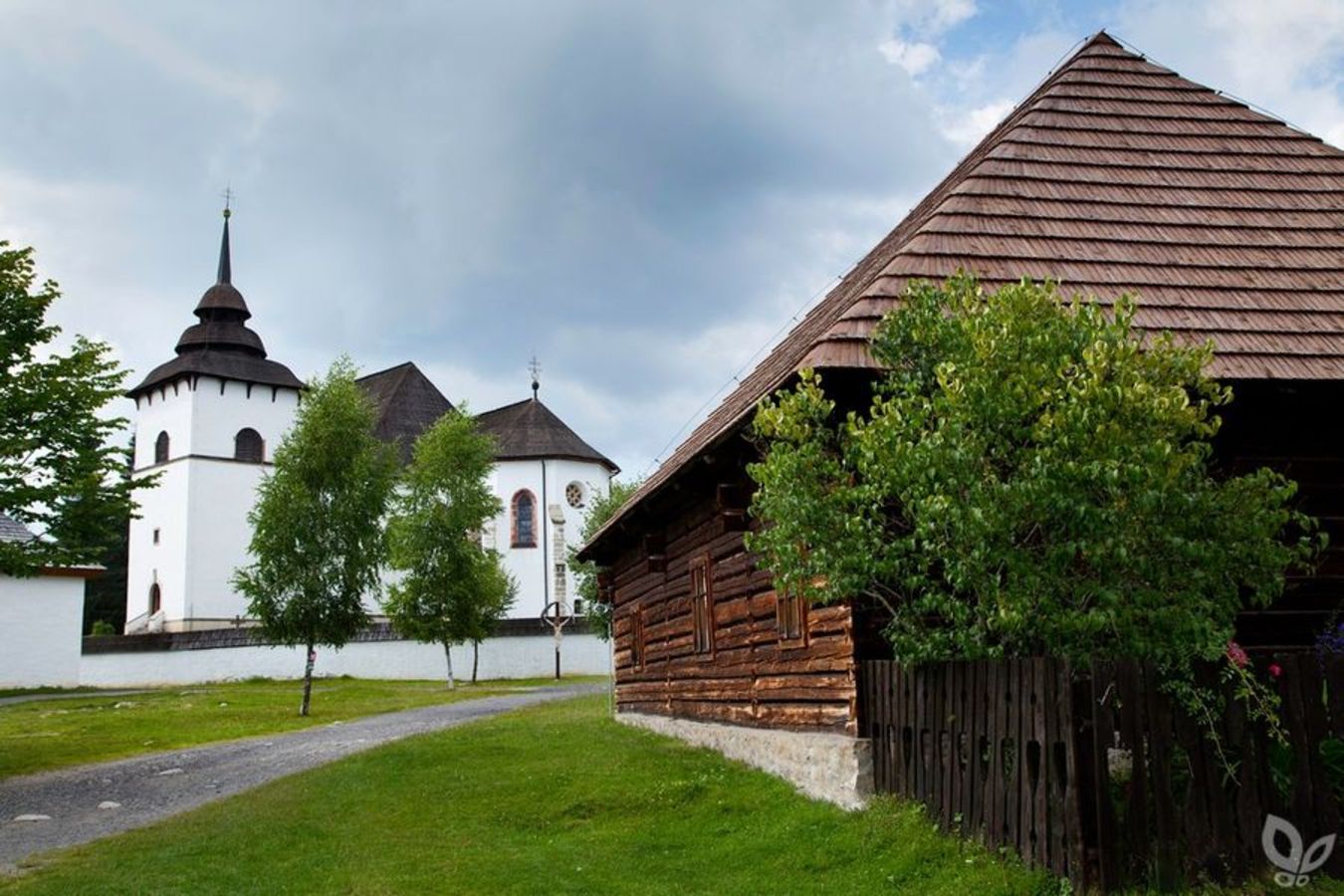 Liptói falumúzeumForráshttps://hu.wikipedia.org/wiki/Rózsahegy